Chloe Na / KyungWon NaEnglish to Korean Translator (Native Korean)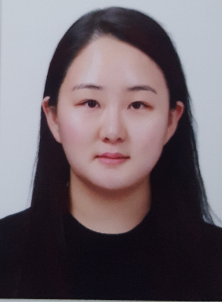 Don’t hesitate to contact me anytime (24/7)Phone: +82)10-3785-3583Email/Skype/Paypal/Facebook Messenger: EnKrTranslatorChloeNa@gmail.comLine/KakaoTalk ID: peaceandbalance Proz.com profile: http://www.proz.com/profile/2631809 (Plus Member)Work HistoryGame:- Witchit (simulation, 2619 words)- Aniscience (education,7320 words)- Rubik 1d (puzzle)- Addition and digits for kids (education,160 words)Localization- GPG Real-time multiplayer connection speed test appAreas of ExpertiseGame: Mobile, Video Games, Simulation, Puzzle, etc.Cosmetics: Skincare Products, Makeup Products and Tools, etc.B.A. in Interior Design: General Floor Plan, Interior Accessories, Lighting, Furniture, Kitchen Utensils, etc.Travel, Pet, Food and Beverages, Fashion, Luxuries, etc. Technical Skills Cat Tool: SDL Trados 2019 Freelancer, SDL Multiterm 2019, MemoQ 8.4, Wordfast,  Memsource, Wordbee Computer skill: MS Office, Excel, Word, Hangul, Adobe, Wordpress, Powerpoint, Design Skill: Photoshop, CAD, Paintshop Pro, SketchUpRateTranslation: $0.04~ per wordProofreading: $0.02 ~per wordWord Capacity: 4000 words per dayEducationBA in Interior Design, Yonsei University, KoreaHobbyWeight lifting, Running, Swimming 